Enrolments close 						June 23rd 	2023School begins 9am sharp Monday                       		June 26th    	2023Activity afternoon 3.30pm-5pm Thursday 		 June 29th           2023Theory Exams start 12.30pm sharp Saturday		 July 1st            2023BBQ / Fun concert 5.30 pm Saturday			 July 1st           2023Group Photo 12.30pm Sunday 				 July 2nd 	 2023Final Concert 1pm Sunday 				 July 2nd             2023Please Note: There is no Enrolment Day (Sunday June 25th), all students are to be assemble at the school ready to start at 9am 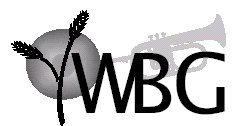 